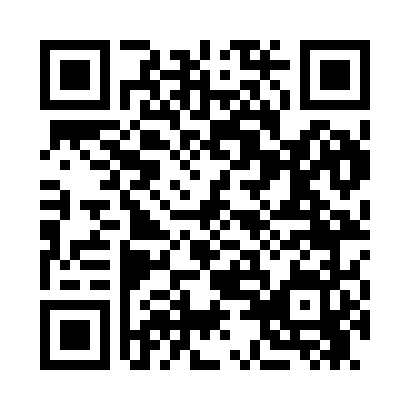 Prayer times for Sheenwater, New York, USAMon 1 Jul 2024 - Wed 31 Jul 2024High Latitude Method: Angle Based RulePrayer Calculation Method: Islamic Society of North AmericaAsar Calculation Method: ShafiPrayer times provided by https://www.salahtimes.comDateDayFajrSunriseDhuhrAsrMaghribIsha1Mon3:555:411:205:258:5910:452Tue3:555:421:205:258:5910:453Wed3:565:421:205:258:5810:444Thu3:575:431:215:258:5810:445Fri3:585:441:215:258:5810:436Sat3:595:441:215:258:5810:437Sun4:005:451:215:258:5710:428Mon4:015:461:215:258:5710:419Tue4:025:461:215:258:5610:4010Wed4:035:471:225:258:5610:3911Thu4:045:481:225:258:5510:3812Fri4:065:491:225:258:5510:3813Sat4:075:491:225:258:5410:3614Sun4:085:501:225:258:5310:3515Mon4:095:511:225:258:5310:3416Tue4:115:521:225:258:5210:3317Wed4:125:531:225:258:5110:3218Thu4:135:541:225:248:5110:3119Fri4:155:551:225:248:5010:3020Sat4:165:561:235:248:4910:2821Sun4:175:571:235:248:4810:2722Mon4:195:581:235:248:4710:2623Tue4:205:581:235:238:4610:2424Wed4:225:591:235:238:4510:2325Thu4:236:001:235:238:4410:2126Fri4:256:011:235:228:4310:2027Sat4:266:021:235:228:4210:1828Sun4:286:031:235:228:4110:1729Mon4:296:041:235:218:4010:1530Tue4:316:061:225:218:3910:1431Wed4:326:071:225:218:3810:12